Institut für lettische Sprache, Universität LettlandsGermanistische Abteilung, Fakultät für Geisteswissenschaften, Universität LettlandsSlavististische Abteilung, Fakultät für Geisteswissenschaften, Universität LettlandsFakultät für Übersetzen und Dolmetschen, Hochschule Ventspilsladen anlässlich des 150. Geburtstages von Jānis Zēvers / Johann Sehwers zur internationalen Tagung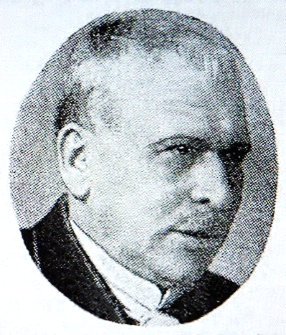 Jānis Zēvers / Johann Sehwers – 150Tagungsort und Zeit: Rīga, den 2. Februar 2018Tagungsthemen:Sprache und KulturgeschichteSprachkontakteJohann Sehwers und sein Beitrag in der  SprachwissenschaftDeutsche und lettische Sprachwissenschaft in ihrer Wechselwirkung (erste Hälfte des 20. Jhs.)Arbeitssprachen: Lettisch, Deutsch, Englisch Vortragsdauer: 30 Min. (20 Min. + 10 Min. Diskussion)Veranstalter: Dr. philol. Agnese Dubova, Dr. habil. philol. Ilga Jansone, Dr. philol. Igors Koškins, Dr. philol. Dzintra Lele-Rozentāle, Dr. philol. Egita Proveja, Dr. philol. Renāte Siliņa-Piņķe, Mg. hum. Marita SilkāneAnmeldungen und Themenvorschläge (im Umfang von max. 700 Zeichen) werden erbeten bis zum 30. November 2017, per E-Mail zuzuschicken:  renate.silina-pinke@lu.lv.Internationale TagungJānis Zēvers / Johann Sehwers – 150Riga, den 2. Februar 2018  ANMELDUNG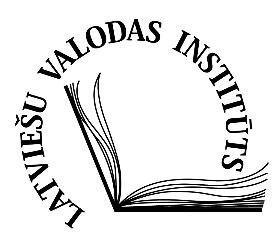 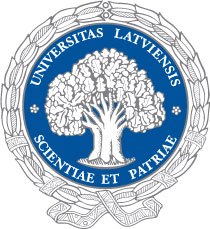 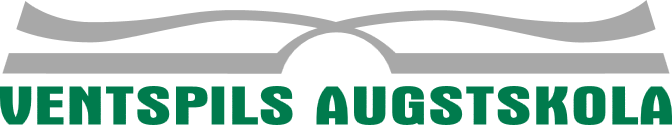 Name, VornameWissenschaftlicher TitelInstitutionE-Mail, TelefonnummerVortragsthemaAbstract(maximal 700 Zeichen)